Publicado en Sant Just Desvern el 04/01/2024 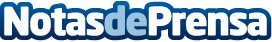 Schaeffler muestra nuevos enfoques para reducir los costes de producción en la industria de las bebidas El portafolio abarca desde rodamientos estándar, hasta soluciones de accionamiento adaptadas a las especificaciones de los clientes. Gracias al Ecosistema OPTIME de Schaeffler, la monitorización de máquinas y equipos resulta especialmente sencilla y rentable. Notable reducción del consumo de energía: accionamientos directos como alternativa a los motorreductoresDatos de contacto:Núria GalimanySchaeffler+34934803677Nota de prensa publicada en: https://www.notasdeprensa.es/schaeffler-muestra-nuevos-enfoques-para Categorias: Internacional Industria Alimentaria Otras Industrias http://www.notasdeprensa.es